Tuesday, June 14, 2022REGULAR BOARD MEETING MINUTESCALL TO THE PUBLIC:Anyone interested in making a Call to the Public for this meeting is asked to complete a Call to Public form BEDH-E Public Participation at Board Meetings and e-mail or present in person a copy of BEDH-E to kvansteen@hesd.net prior to 4:00PM on the day of the meeting at Cedar Hills School at Hackberry Elementary School District Board Room. Address: 9501 Nellie Dr., Kingman, AZ 86401.If a large group of people present for Call to the Public, it is asked that the group members appoint one person to speak on behalf of the group. Comments from individuals and/or groups will be limited to a 3 minute time limit.GENERAL FUNCTIONS & REGULAR MEETING (4PM)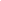 1.01 CALL TO ORDER: Meeting Call to Order at 4:00PM by Board President, Leanne Donason1.02 PLEDGE OF ALLEGIANCE: The Pledge of Allegiance 1.03 MOMENT OF SILENCE1.04 CALL TO THE PUBLIC AGENDA ITEM: Call to the Public (3 Minutes Per Person) David Guernsey addressed the Board with his research regarding other school districts and expenses.1.05 ACTION AGENDA ITEM: Approval of the Consent Agenda Consistent with Board Policy. All Items Marked with an * are Included within the Consent Agenda1.06 *ACTION CONSENT AGENDA ITEM: Approval of Previous Meeting Minutes of May 10, 2022 & May 17, 2022Motion made by Board Member, Tammy Herrera and Lorie Cote 2nd , Passed 3-01.07 INFORMATION AGENDA ITEM: Administrator's Report & Current Events- Mr. MacDonald described the tentative  new format for agenda and minutes- 1.08 INFORMATION AGENDA ITEM: Special Acknowledgements by Administrator – Honor Roll & Perfect Attendance, Graduates – Mr. MacDonald acknowledged students by name for Honor Roll and Attendance.CURRICULAR AND INSTRUCTIONAL SYSTEMS/ASSESSMENT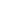 2.01 * ACTION CONSENT AGENDA ITEM: Approval of Beyond Textbooks – Motioned by Tammy Herrera, 2nd Lorie Cote Passed 3-02.02 * ACTION CONSENT AGENDA ITEM: Approval of Imagine Learning –Motioned by Tammy Herrera 2nd Lorie Cote, Passed 3-02.03 * ACTION CONSENT AGENDA ITEM: Approval of ATI Galileo – Motioned by Tammy Herrera, 2nd Lorie Cote, Passed 3-02.04 * ACTION CONSENT AGENDA ITEM: Approval of Individual Education Program (IEP) Pro software – Motioned by Tammy Herrera, 2nd Lorie Cote, Passed 3-02.05 DISCUSSION OF STUDENT RELEASE TIME: Discussion of Change to Dismissal Time for the 2022-23 SY – 3. LEGISLATIVE UPDATE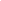 3.01 INFORMATION AGENDA ITEM: BUSINESS SERVICES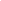 4.01 * ACTION CONSENT AGENDA ITEM: Approval of Monthly Financials – Joni Bullock provided Board with Monthly expenditures, revenue for April4.02 * ACTION CONSENT AGENDA ITEM: Approval of Expense Vouchers: 2229, 2230, 2231, 2232, 2233 – Motioned by Tammy Herrera, Lorie Cote 2nd, Passed 3-04.03 * ACTION CONSENT AGENDA ITEM: Approval of Payroll Vouchers: 2129, 2130, 2131, 2132 – Motioned by Tammy Herrera, Lorie Cote 2nd, Passed 3-04.04 * ACTION CONSENT AGENDA ITEM: Approval of Ferrell Propane for 2022-23 SY – Motioned by Tammy Herrera, 2nd Lorie Cote Passed 3-04.05 * ACTION CONSENT AGENDA ITEM: Approval of Westside Disposal for 2022-23 SY -  Motioned Tammy Herrera, Lorie Cote 2nd, Passed 3-04.06 * ACTION CONSENT AGENDA ITEM: Approval of Greenway Heating & Cooling for 2022-23 SY – PULLED FROM LIST4.07 * ACTION CONSENT AGENDA ITEM: Approval of NAU Education Technology Consortium for 2022-23 SY -  Motioned by Tammy Herrera, Lorie Cote 2nd, Passed 3-04.08 * ACTION CONSENT AGENDA ITEM: Approval of Bug Masters (pest control) for 2022-23 SY -  Motioned by Tammy Herrera, Lorie Cote 2nd, Passed 3-04.09 * ACTION CONSENT AGENDA ITEM: Approval of Frontier (internet) for 2022-23 SY – Motioned by Tammy Herrera, Lorie Cote 2nd, Passed 3-04.10 * ACTION CONSENT AGENDA ITEM: Approval of Mohave Electric for 2022-23 SY – Motioned by Tammy Herrera, Lorie Cote 2nd, Passed 3-04.11 * ACTION CONSENT AGENDA ITEM: Approval of Ricoh USA, Inc. (copier) for 2022-23 SY – Motioned by Tammy Herrera, Lorie Cote 2nd, Passed 3-04.12 * ACTION CONSENT AGENDA ITEM: Approval of Tyler Tech for 2022-23 SY – Motioned by Tammy Herrera, Lorie Cote 2nd, Passed 3-04.13 * ACTION CONSENT AGENDA ITEM: Approval of The Trust Insurance for 2022-23 SY – Motioned by Tammy Herrera, Lorie Cote 2nd, Passed 3-04.14 * ACTION CONSENT AGENDA ITEM: Approval of Dynamics for 2022-23 SY – Motioned by Tammy Herrera, Lorie Cote 2nd, Passed 3-04.15 * ACTION CONSENT AGENDA ITEM: Approval of Northland-Rural Therapy Associates LLC for 2022-23 SY – Motioned by Tammy Herrera, Lorie Cote 2nd, Passed 3-04.16 * ACTION CONSENT AGENDA ITEM: Approval of Aspen Service for 2022-23 SY4.17 * INFORMATION, DISCUSSION & POSSIBLE ACTION: Information, Discussion & Possible Action to Approve Draft Budget for 2022-23 SY by Mrs. Joni Bullock (10 Minutes) Motioned by Tammy Herrera, Lorie Cote 2nd, Passed 3-0HUMAN RESOURCE SERVICES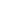 5.01 INFORMATION, DISCUSSION & POSSIBLE ACTION: Administrator Contract Issuance for 2022-23 SY – ITEM # 9.015.02 * ACTION CONSENT AGENDA ITEM: Authorization to Issues Counselor Contract for 2022-23 SY – Motion to Approve Position of Part Time Counselor at $150 per day not to exceed 76 daysMotion to Approve by Tammy Herrera, Lorie Cote 2nd, Passed 3-05.03 * ACTION CONSENT AGENDA ITEM: Authorization to Issues P.E. Teacher Contract Issuance for 2022-23 SY – Motion to Approve Position of Part Time P.E. Teacher at $150 per day not to exceed 76 daysMotion to Approve by Tammy Herrera, Lorie Cote 2nd, Passed 3-0ADMINISTRATIVE SERVICES, GUIDELINES, POLICIES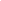 6.01 * ACTION CONSENT AGENDA ITEM: Approval of Designated Trust Hearing Officers for 2022-23 SY  - Motion to Approve Trust Provided List of Hearing Officers, Motion by Tammy Herrera, Lorie Cote 2nd, Passed 3-0BOARD REPORT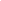 7.01 INFORMATION AND DISCUSSION AGENDA ITEM: Board Report & Current Events – Mr. MacDonald discussed several items he is currently working on, including talking to the Kiwanis Club to provide playground and P.E. equipmentDiscussion on Middle School teachers, Informed Board co-teachers to be Debbie Lund and Samantha Raynor to co-teach middle school (Only to change is a certified teacher qualifies and applies for the position)Motioned by Tammy Herrera, Lorie Cote 2nd, Passed 3-0 7.02 *ACTION CONSENT AGENDA ITEM: Approval of 2022-23 Governing Board Meeting Calendar – Motion to Approve a calendar with Board Meeting Dates, Motioned by Tammy Herrera, Lorie Cote 2nd, Passed 3-0CALL FOR AGENDA ITEMS FOR NEXT MONTH'S MEETING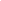 8.01 INFORMATION AND DISCUSSION AGENDA ITEM: Agenda Items for Next Month – Board Members will work on items8.02 EXECUTIVE SESSION INFORMATION AGENDA ITEM: Executive Session & Confidentiality Notice to be Read by Board President: Read by Board President, Leanne Donason at 5:pmEXECUTIVE SESSION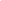 9.01 EXECUTIVE SESSION INFORMATION AGENDA ITEM: A.R.S. 38-431.03 (A)(1) Personnel Matters. Discussion of Contract for Hackberry Elementary School District Administrator for 2022-2023 SY.9.02 INFORMATION AGENDA ITEM: The Governing Board Will Reconvene into Open Session.ADDITIONAL BOARD BUSINESS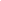 10.01 INFORMATION AND DISCUSSION & POSSIBLE ACTION AGENDA ITEM: Discussion and Possible Awarding of Contract for HESD Administrator for 2022-2023 SY. – Board offered Michael MacDonald the position of Principal as of July 1, 2022, on site building principal under advisement of Deb Warren, acting Administrator at this time.Motion to Approve by Tammy Herrera, Lorie Cote 2nd, Passed 3-0ADJOURNMENT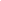 11.01 ACTION AGENDA ITEM: Adjournment Board President, Leanne Donason adjourned meeting at 6:06PM